Title (Bold, Arial 12, centered)Presenting Author,a co-autor,b Corresponding Author*a (Bold, Arial 9)a) Department, University, Address, ZIP code, Country.b) Department, University, Address, ZIP code, Country. (Italic, Arial 8)Abstract, Arial 8, Line spacing 1.0, justified. Abstract, Arial 8, Line spacing 1.0, justified. Abstract, Arial 8, Line spacing 1.0, justified. Abstract, Arial 8, Line spacing 1.0, justified. Abstract, Arial 8, Line spacing 1.0, justified. Abstract, Arial 8, Line spacing 1.0, justified. Abstract, Arial 8, Line spacing 1.0, justified. Abstract, Arial 8, Line spacing 1.0, justified. Abstract, Arial 8, Line spacing 1.0, justified. Abstract, Arial 8, Line spacing 1.0, justified. Abstract, Arial 8, Line spacing 1.0, justified. Abstract, Arial 8, Line spacing 1.0, justified. Abstract, Arial 8, Line spacing 1.0, justified. Abstract, Arial 8, Line spacing 1.0, justified. Abstract, Arial 8, Line spacing 1.0, justified. Abstract, Arial 8, Line spacing 1.0, justified. Abstract, Arial 8, Line spacing 1.0, justified. Abstract, Arial 8, Line spacing 1.0, justified. Abstract, Arial 8, Line spacing 1.0, justified. Abstract, Arial 8, Line spacing 1.0, justified. Abstract, Arial 8, Line spacing 1.0, justified. Abstract, Arial 8, Line spacing 1.0, justified. Abstract, Arial 8, Line spacing 1.0, justified. Abstract, Arial 8, Line spacing 1.0, justified.1-3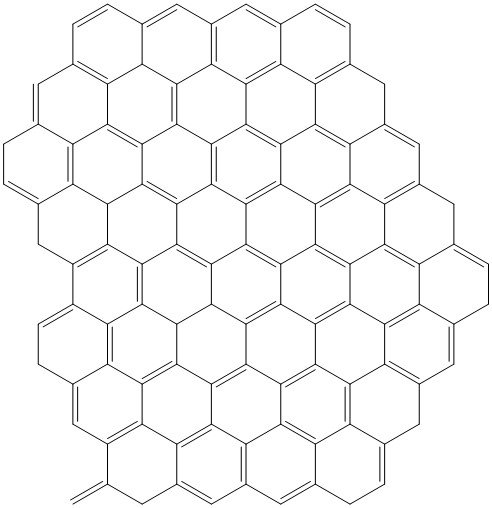 Figure 1. Caption (Arial 8, centered).References1. Authors, Journal. year, Volume, initial page2. Authors, Journal. year, Volume, initial page3. Authors, Journal. year, Volume, initial page